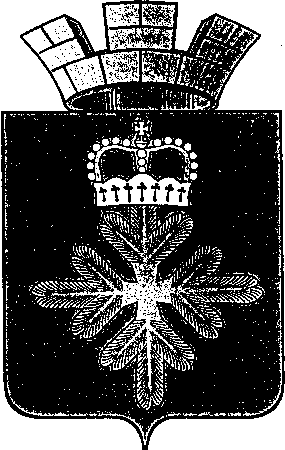                                           ПОСТАНОВЛЕНИЕ                               АДМИНИСТРАЦИИ ГОРОДСКОГО ОКРУГА ПЕЛЫМВ соответствии со статьей 179 Бюджетного кодекса Российской Федерации, решением Думы городского округа Пелым от 21.12.2017 № 93/12 «Об утверждении бюджета городского округа Пелым на 2018 год и плановый период 2019-2020 годов»», постановлением администрации городского округа Пелым 04.10.2016 № 370 «Об утверждении Порядка формирования и реализации муниципальных программ городского округа Пелым», администрация городского округа Пелым ПОСТАНОВЛЯЕТ:1. Внести в муниципальную программу городского округа Пелым  «Развитие системы образования в городском округе Пелым на 2015-2021 годы», утвержденную постановлением администрации городского округа Пелым от 08.12.2014 № 424 следующие изменения:1) в паспорте строку «Объемы финансирования муниципальной программы по годам реализации, тыс. руб.» изложить в следующей редакции:2) приложение №2 к муниципальной программе изложить в новой редакции (прилагается).2. Настоящее постановление опубликовать в информационной газете «Пелымский вестник» и разместить на официальном сайте городского округа Пелым в сети «Интернет».4. Муниципальную программу с внесенными изменениями, утвержденными настоящим постановлением, разместить на официальном сайте городского округа Пелым в сети «Интернет».5. Контроль за исполнением настоящего постановления возложить на заместителя главы администрации городского округа Пелым А.А. Пелевину.Глава городского округа Пелым                                                              Ш.Т. Алиевот 24.12.2018 № 437п. ПелымО внесении изменений в муниципальную  программу городского округу Пелым «Развитие системы образования в городском округе Пелым на 2015-2021 годы», утвержденную постановлением администрации городского округа Пелым от 08.12.2014 № 424 Объемы финансирования муниципальной программы по годам реализации, тыс. руб.ВСЕГО: 525 109,290 тыс. руб.в том числе: 2015 год – 74 655,389 тыс. рублей;2016 год – 73 116,300 тыс. рублей;2017 год – 73 588,156 тыс. рублей;2018 год – 76 028,636 тыс. рублей;2019 год – 71 751,318 тыс. рублей;2020 год – 72 576,318 тыс.  рублей;2021 год – 83 393,173 тыс. рублейиз них областной бюджет: 309 991,000 тыс. рублей;в том числе2015 год – 38 747,100 тыс. рублей;2016 год – 44 454,200 тыс. рублей;2017 год – 43 760,700 тыс. рублей;2018 год – 45 947,000 тыс. рублей;2019 год – 44 100,400 тыс. рублей;2020 год – 44 925,400 тыс. рублей;2021 год - 48 056,200 тыс. рублей;местный бюджет: 215 118,290 тыс. рублей;в том числе 2015 год – 35 908,289 тыс. рублей;2016 год – 28 662,100 тыс. рублей;2017 год – 29 827,456 тыс. рублей;2018 год – 30 081,636 тыс. рублей; 2019 год – 27 650,918 тыс. рублей;2020 год – 27 650,918 тыс. рублей;2021 год - 35 336,973 тыс. рублей..